Sbor dobrovolných hasičů obce Vitějovice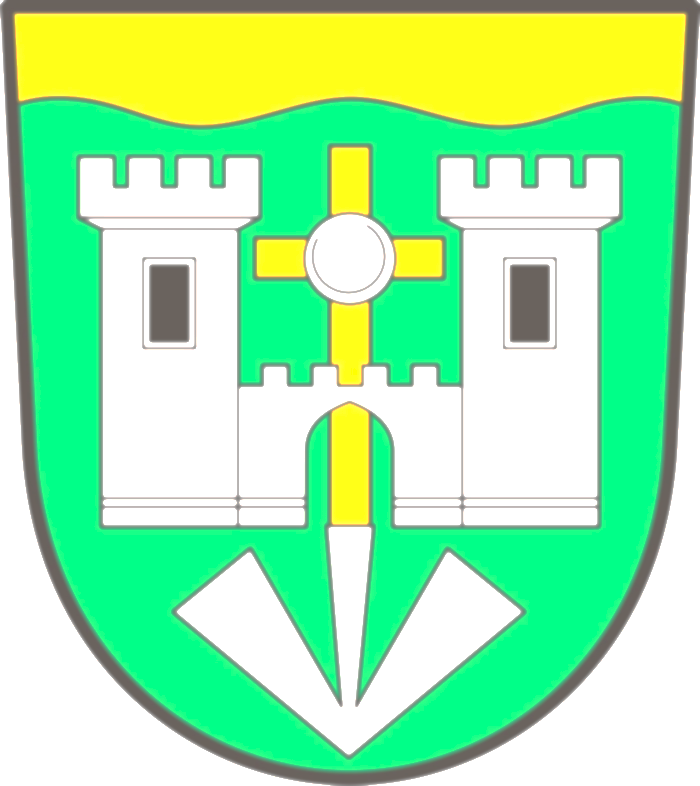 Vás srdečně zve na4. ročník poháru starosty obcev požárním útokuV rámci 13. ročníku Prachatické hasičské ligyDne 27.7. 2013                                                                                        Od: 14:00V kategorii: muži, ženy, děti- mladší				        staršíPovrch: okolo základny:  muži - asfalt, ženy a děti - koberec                  dráha - travnatýRezervace startovního pořadí  od  15.7. 2013 , na telefonim  čísle 733 113 980 Prezentace do 13:40Délka mezi startovní čarou a základnou je 8 mStroj: Jednotná PS 12Hadice typu B75, C52Jednotné proudnice OSH PrachaticePříprava na základnu 5 minutTerče nástřikovéElektronická časomíra OSH Prachatice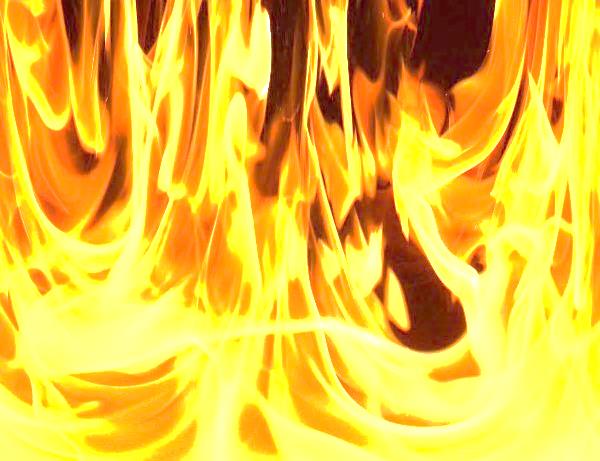 Startovné 200,- včetně pojištění, děti 100,-Soutěž proběhne na dvě základny muži, ženy, následně potom děti.Soutěž je pojištěna a je zajištěna zdravotnická službaObčerstvení zajištěnoSoutěž proběhne dle platných pravidel požárního sportu a OZ Prachatické hasičské ligy 2013Po ukončení posledního útoku proběhne soutěž veteránů na dětské hadice.Veteráni nad 40 let Po skončení a vyhodnocení soutěže proběhne večerní zábava, na niž jste srdečně zváni. K tanci a poslechu hraje kapela ,,POZOR-VIZITA“Více informací na e-mailu: martin.soukup.cz@gmail.comPŘIHLÁŠKA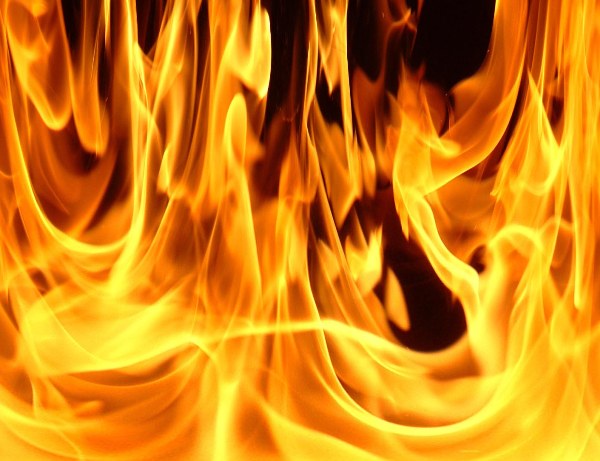 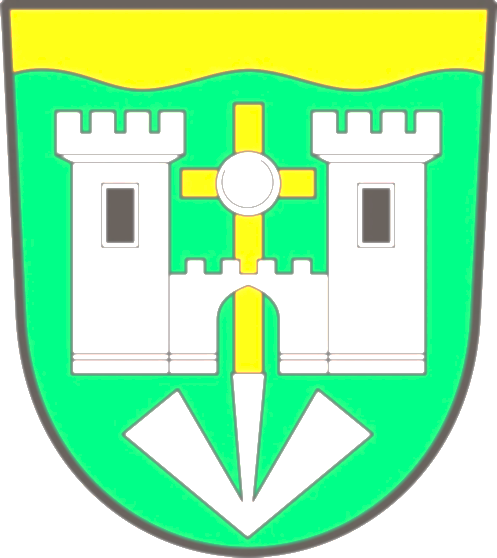 na 4. ročník poháru starosty obce VitějoviceDRUŽSTVO……………………………………………………..KATEGORIE:   muži 	       ženy 	            děti st.  		   děti ml.veteráni  SOUTĚŽÍCÍNÁHRADNÍK                                                                SDH………………………………………..VEDOUVÍ DRUŽSTVA:jméno  a příjmení    ………………………………………………………………podpis………………………………………………..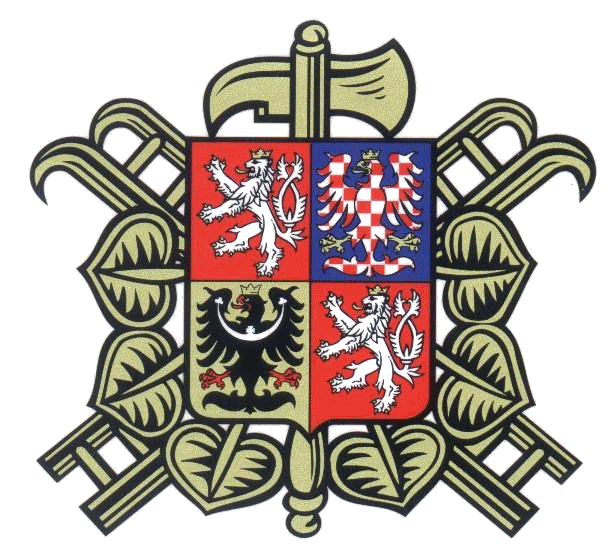 Ve Vitějovicích dne 27.července 2013              jméno       datum nar.           bydliště        podpis